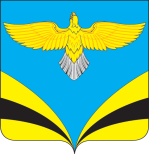                 Администрация 						сельского поселения  Преполовенка 		           муниципального района Безенчукский		          Самарской области					 Центральная ул., 53, с. Преполовенка, 446222				 тел.: 89277599651; e-mail: adm-prepol2017@yandex.ru						     ОКПО 79170024, ОГРН 1056362024840ИНН 6362012537, КПП 636201001	         с. ПреполовенкаПОСТАНОВЛЕНИЕ         от 02.12.2021 года          № 63О дополнительных мерах предупредительно-профилактического характера в вопросах обеспечения общественного порядка, пожарной безопасности, противодействия террористическим угрозам, устойчивого функционирования и бесперебойной работы объектов жилищно – коммунального хозяйства и жизнеобеспечения в период Новогодних и Рождественских праздников на территории сельского поселения Преполовенка муниципального района Безенчукский Самарской областиВ связи с подготовкой и проведением праздничных мероприятий, приуроченных встрече Нового года и Рождества Христова, в целях обеспечения в указанный период  общественного порядка, пожарной безопасности, антитеррористической защищенности, устойчивого функционирования и бесперебойной работы объектов жилищно-коммунального хозяйства и жизнеобеспечения на территории сельского поселения Преполовенка муниципального район Безенчукский Самарской области, руководствуясь Федеральным законом от 06.10.2003 г. №131-ФЗ «Об общих принципах организации местного самоуправления в Российской Федерации», Уставом сельского поселения Преполовенка муниципального района Безенчукский Самарской областиПОСТАНОВЛЯЮ:1. Рекомендовать руководителям предприятий, организаций, учреждений всех форм собственности, расположенных на территории сельского поселения Преполовенка:- организовать круглосуточное дежурство должностных лиц в период с 08-00 ч. 31.12.2020 г. до 08-00 ч. 10.01.2021 г.;- обязать дежурных должностных лиц при возникновении чрезвычайных ситуаций на подведомственных объектах и территориях, получении оперативно-значимой информации, незамедлительно информировать Единую дежурно-диспетчерскую службу муниципального района Безенчукский (тел.: 8 (84676) 2-11-28, 2-10-12, сот.; 8-927-001-84-02);- принять меры по обеспечению правопорядка, пожарной безопасности, антитеррористической защищенности на подведомственных объектах в период подготовки и проведения праздничных мероприятий и выходных праздничных дней;- обеспечить неукоснительное выполнение противопожарных мероприятий на подведомственных территориях в соответствии с Федеральным законом от 21.12.1994 г. №69-ФЗ «О пожарной безопасности»;- обеспечить неукоснительное выполнение норм и правил пожарной безопасности в местах проведения Новогодних и Рождественских мероприятий, а также требований безопасности при обращении с пиротехническими изделиями и огневыми эффектами;- запретить применение пиротехнических изделий и огневых эффектов в помещениях, зданиях, сооружениях. Применение пиротехнических изделий должно осуществляться на свободной территории, на расстоянии не менее 100 метров от помещений, зданий, сооружений;- уточнить планы действий по предупреждению и ликвидации чрезвычайных ситуаций;- уточнить состав сил и средств нештатных аварийно-спасательных формирований;- уточнить схему оповещения, связи и взаимодействия на случай возникновения чрезвычайных ситуаций;- обеспечить выполнение охранных мероприятий и усилить пропускной режим на подведомственные объекты и территории;- обеспечить регулярную очистку от снега подведомственных территорий и подъездов к ним для беспрепятственного проезда аварийно-спасательной и иной специализированной техники;- провести разъяснительную работу с персоналом о повышении бдительности и ответственности в период праздничных мероприятий и выходных праздничных дней. 2. Рекомендовать руководителям образовательных учреждений и подведомственных им учреждений:- организовать круглосуточное дежурство должностных лиц в период с 08-00 ч. 31.12.2021 г. до 08-00 ч. 10.01.2022 г.;- обязать дежурных должностных лиц при возникновении чрезвычайных ситуаций на подведомственных объектах и территориях, получении оперативно-значимой информации, незамедлительно информировать Единую дежурно-диспетчерскую службу муниципального района Безенчукский (тел.: 8 (84676) 2-11-28, 2-10-12, сот.: 8-927-001-84-02);- принять меры по обеспечению правопорядка, пожарной безопасности, антитеррористической защищенности на подведомственных объектах в период подготовки и проведения праздничных мероприятий и выходных праздничных дней;- обеспечить неукоснительное выполнение противопожарных мероприятий на подведомственных территориях в соответствии с Федеральным законом от 21.12.1994 г. №69-ФЗ «О пожарной безопасности»;- уточнить планы действий по предупреждению и ликвидации чрезвычайных ситуаций;- уточнить состав сил и средств нештатных аварийно-спасательных формирований;- уточнить схему оповещения, связи и взаимодействия на случай возникновения чрезвычайных ситуаций;- обеспечить выполнение охранных мероприятий и усилить пропускной режим на подведомственные объекты и территории;- обеспечить регулярную очистку от снега подведомственных территорий и подъездов к ним для беспрепятственного проезда аварийно-спасательной и иной специализированной техники;- провести разъяснительную работу с персоналом о повышении бдительности и ответственности в период праздничных мероприятий и выходных праздничных дней;- провести профилактическую работу с подопечными и учащимися о мерах пожарной безопасности, правилах дорожного движения и т.д. Особое внимание обратить на правила пользования пиротехническими изделиями и мерам безопасности при нахождении на льду.3. Рекомендовать руководителям предприятий, организаций, учреждений всех форм собственности, задействованных в проведении массовых Новогодних и Рождественских праздничных мероприятий: - принять меры по обеспечению правопорядка, пожарной безопасности, антитеррористической защищенности при проведении массовых Новогодних и Рождественских праздничных мероприятий с большим скоплением людей;- провести дополнительный инструктаж с работающим персоналом о необходимых мерах по обеспечению правопорядка, общественной безопасности, пожарной безопасности, антитеррористической защищенности, действиям в случае наступления чрезвычайной ситуации при проведении массовых Новогодних и Рождественских праздничных мероприятий с большим скоплением людей;- проверить обеспеченность мест проведения праздничных мероприятий первичными средствами пожаротушения, их исправность и готовность к использованию;- выполнять требования нормативных документов по эксплуатации электрических сетей и используемого оборудования, задействованного в мероприятиях с массовым пребыванием граждан. Перед началом мероприятия проводить проверки состояния применяемого оборудования;- обеспечить условия для беспрепятственной эвакуации людей и подъезда аварийно-спасательной и иной специализированной техники к местам массового проведения массовых мероприятий; - запретить применение пиротехнических изделий и огневых эффектов в помещениях, зданиях, сооружениях, где проводятся мероприятия;- на время проведения каждого мероприятия назначить ответственных лиц за обеспечение правопорядка, общественной безопасности, пожарной безопасности, антитеррористической защищенности. Обязать ответственных лиц при возникновении чрезвычайных ситуаций, получении оперативно-значимой информации, незамедлительно информировать Единую дежурно-диспетчерскую службу муниципального района Безенчукский (тел.: 8 (84676) 2-11-28, 2-10-12, сот.: 8-927-001-84-02). 4. Руководителям объектов торговли и обслуживания населения, расположенных на территории сельского поселения Преполовенка:- в период с 31.12.2021 по 10.01.2022 г. перевести имеющиеся службы безопасности и частные охранные предприятия на усиленный режим работы;- принять неотложные меры по усилению охраны и видеонаблюдения на объектах;- проверить наличие и достоверность схем эвакуации людей при возникновении чрезвычайных ситуаций;- провести дополнительный инструктаж с работниками и предупредительно-профилактические мероприятия на объектах по усилению бдительности;- информировать покупателей и клиентов о бдительности с помощью стендов и памяток, разъясняющих действия в чрезвычайных ситуациях и другим способам профилактики пожарной безопасности и террористических актов;- проверить исправность и техническое состояние пожарных гидрантов и других средств пожаротушения на объектах;- осуществлять реализацию пиротехнической продукции только в стационарных объектах торговли, специализированных отделах (секциях), соответствующих установленным противопожарным нормам и правилам при наличии сертификата соответствия. Не допускать продажу пиротехнических изделий лицам моложе 16 лет;- при возникновении чрезвычайных ситуаций, получении оперативно-значимой информации, незамедлительно информировать Единую дежурно-диспетчерскую службу муниципального района Безенчукский (тел.: 8 (84676) 2-11-28, 2-10-12, сот.: 8-927-001-84-02).5. Запретить в местах проведения массовых Новогодних и Рождественских праздничных мероприятий и прилегающих к ним территориях продажу товаров, расфасованных в стеклянную тару, алкогольные напитки и пиво.6. Просить руководство О МВД России по Безенчукскому району:- принять необходимые меры по обеспечению охраны общественного порядка на территории сельского поселения Преполовенка при проведении культурно-массовых мероприятий;- привлечь необходимые силы и технические средства, обеспечивающие охрану общественного порядка и безопасность при проведении мероприятий;- содействовать в недопущении прохода на мероприятия лиц, употребляющих спиртные и алкогольные напитки, находящихся в нетрезвом состоянии и в состоянии наркотического и (или) токсического опьянения;- привлекать к ответственности лиц, нарушающих общественный порядок и правила поведения.7. Внештатному инструктору Администрации сельского поселения Преполовенка (Солдатовой А.И.) организовать информирование населения о правилах пожарной безопасности, в том числе при использовании пиротехнических изделий.8. Организовать круглосуточное дежурство должностных лиц Администрации сельского поселения Преполовенка в период с 08-00 ч. 31.12.2021 г. до 08-00 ч. 10.01.2022 г. Заместителю главы сельского поселения Преполовенка (Оводовой Л.Н.) подготовить список дежурных должностных лиц.9. Опубликовать настоящее постановление в газете «Вестник сельского поселения Преполовенка» и разместить на официальном сайте Администрации сельского поселения Преполовенка в сети Интернет (https://prepolovenka.ru/).10. Настоящее постановление вступает в силу на следующий день после его официального опубликования.11. Контроль за  исполнением настоящего постановления оставляю за собой.Глава сельского поселения Преполовенка                                     В.Б.ВасильевИсп. Оводова Л.Н.89376444641